Uchwała Nr XXIV/166/2017Rady Powiatu Mławskiegoz dnia 27 marca 2017 rokuw sprawie uchwalenia Statutu Powiatowego Zarządu Dróg w Mławie	Na podstawie art. 12 pkt 11 ustawy z dnia 5 czerwca 1998 r. o samorządzie powiatowym (Dz.U. z 2016 r., poz. 814 ze zm.) oraz art. 11 ust. 2 ustawy z dnia 27 sierpnia 2009 r. o finansach publicznych (Dz.U. z 2016 r., poz. 1870 ze zm.) uchwala się co następuje:§1Rada Powiatu Mławskiego uchwala Statut Powiatowego Zarządu Dróg w Mławie                                w brzmieniu stanowiącym załącznik do niniejszej uchwały.§2Traci moc Uchwała Nr VI/25/99 Rady Powiatu Mławskiego z dnia 26 lutego 1999 roku                       w sprawie nadania Statutu Powiatowego Zarządu Dróg w Mławie.§3Wykonanie uchwały powierza się Zarządowi Powiatu Mławskiego.§4Uchwała wchodzi w życie z dniem podjęcia.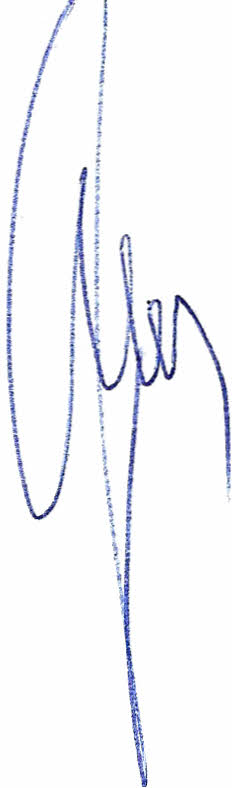 								Przewodniczący Rady Powiatu									Henryk Antczak								      Załącznik                do Uchwały Nr XXIV/166/2017       Rady Powiatu Mławskiego                                                                                                             z dnia 27.03.2017r.STATUTPOWIATOWEGO ZARZĄDU DRÓGW MŁAWIEPowiatowy Zarząd Dróg w Mławie działa na podstawie:- ustawy o samorządzie powiatowym;- ustawy o drogach publicznych;- ustawy o finansowaniu dróg publicznych- niniejszego Statutu.Rozdział IPrzepisy ogólne§1Powiatowy Zarząd Dróg w Mławie tworzy, przekształca i likwiduje oraz wyposaża w majątek Rada Powiatu.§2Siedzibą Powiatowego Zarządu Dróg  w Mławie jest miasto Mława.§3Powiatowy Zarząd Dróg wykonuje zadania określone w art. 20 ustawy o drogach publicznych.Rozdział IIZakres działania Powiatowego Zarządu Dróg§4Powiatowy Zarząd Dróg w Mławie wykonuje zadania z zakresu planowania, budowy, modernizacji, utrzymania i ochrony dróg powiatowych na obszarze Powiatu Mławskiego.Powiatowy Zarząd Dróg w Mławie może wykonywać również zadania wymienione w ust. 1 na innych drogach stosowanie do zawartych porozumień pomiędzy Zarządem Powiatu a Zarządcą tych dróg.§5Powiatowy Zarząd Dróg nie może prowadzić działalności gospodarczej.Funkcjonowanie, zakres działania i strukturę organizacyjną określa Regulamin Organizacyjny Powiatowego Zarządu Dróg w Mławie uchwalony przez Zarząd Powiatu Mławskiego.Rozdział IIIFinansowanie Powiatowego Zarządu Dróg§6Powiatowy Zarząd Dróg  jest jednostką budżetową, której gospodarka finansowa prowadzona jest na zasadach określonych w ustawie o finansach publicznych.Podstawą gospodarki finansowej Powiatowego Zarządu Dróg jest plan dochodów                      i wydatków.§7Za prawidłowe wykorzystanie nakładów finansowych na drogi powiatowe odpowiada Dyrektor Powiatowego Zarządu Dróg.Rozdział IVMienie Powiatowego Zarządu Dróg§8Mieniem Powiatowego Zarządu Dróg w Mławie jest własność i inne prawa majątkowe nabyte.Powiatowy Zarząd Dróg w Mławie jest w stosunkach cywilno-prawnych podmiotem praw i obowiązków, które dotyczą mienia Powiatowego Zarządu Dróg w Mławie.Do składania w imieniu Powiatowego Zarządu Dróg oświadczeń w zakresie praw                     i obowiązków majątkowych wymagane jest współdziałania dwóch upoważnionych osób.§9Zmianę Statutu dokonuje Rada Powiatu w trybie właściwym dla jego uchwalenia.                                                                                         Przewodniczący Rady Powiatu								       Henryk Antczak